ぐんま　ロールプレイシナリオ：ワンクリック：カモカモ、サイト、ナレーター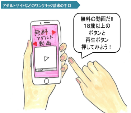 ナレーターカモカモがスマホでゲームについてしていたところ、『アダルト』とかれたサイトがてきました。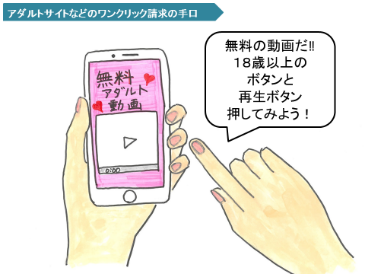 カモカモ「んっ？のかぁ。ならいいかなぁ」ナレーターカモカモは『18』とかれたボタンと『ボタン』をしてみました。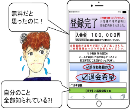 ナレータースマホのをると『』『おのを』『10』といてありました。カモカモ「どうしよう！！だとっていたのに、10えなんて。をしたっていてある！のことをられちゃったってことなのかな？」ナレーターカモカモはをそうと、もボタンをしましたが、はえません。『の』というボタンがあったのでしてみました。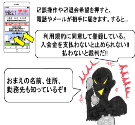 ナレーターカモカモが『の』というボタンを、サイトのにがつながりました。カモカモ「もしもし、えてになってしまったんですが」サイト「そうですか。では、おとのをえてください。」カモカモ「はカモカモです。んでいるのは、○○です。」サイト「おとおまいのをえさせていただきました。カモカモはボタンをしていますよね。ボタンをしたでがしていますので、はいではないですね。１０をってください。カモカモ「そんなぁ。10もえないです。」サイト「ではのということでしょうか。のは、のならば、3でです。コンビニエンスストアでプリペイドカードを3し、カードのウラのをえてください。わないと、からがくことになりますよ。」カモカモ「わかりました。では、でします。」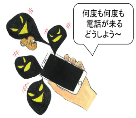 ナレーターからがとくなったカモカモはわれるままに、３のプリペイドカードをってカードのウラのをえました。しばらくすると、いろいろなから『があります』とがるようになりました。サイト「サイトがになっています。ってください！！」カモカモ「もされて、いかないかも…　もうおないかも…　スマホてたいかも…　かぁけてぇ～～～！」